PROPOSTA DI ACQUISTO PRODOTTI DI RIBERA (AG)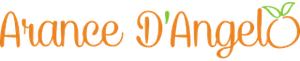 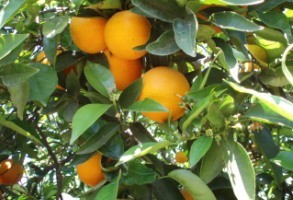 Cognome e nome________________Tel.____________e-Mail:___________________________________________La prenotazione, da effettuarsi entro il 24 febbraio 2017 all’indirizzo mail a.postacchini@univpm.it o f.graziosi@univpm.it , sarà accettata previo pagamento dell’acconto, salvo conguaglio al ritiro dei prodotti.La consegna avverrà presumibilmente entro il 28 febbraio/1° marzo 2017.DescrizionePrezzo  confezioneQ.tàArance Washington Navel da spremuta –cal. 8 cassetta da 7 Kg  - acconto 7 euro 7,00Arance Washington Navel da tavola–cal. 3/2 cassetta da 12 Kg  - acconto 15 euro15,50Arance amare (minimo ordinabile 2,5 kg)  - acconto 3,50 euro3,50Limoni var. interdonato e femminiello–(minimo ordinabile 1 chilo) – acconto di 1,70 euro1,70Mandorle – (minimo ordinabile 1 chilo) acconto 5 euro5,50Carrube– – (minimo ordinabile 1 chilo) acconto 5 euro5,50Origano – mazzetti da 40 g – (acconto 2 euro)2,20Olio extravergine da 5 litri (9,30 euro al litro) (acconto di 46 euro)46,50Olio extravergine da 3 litri (10 euro al litro) (acconto di 30 euro)30,00Olive da tavola condite in buste da 500 g (acconto di 4 euro)4,50Olive da tavola in salamoia in cestelli da 5 Kg (acconto di 27 euro)27,00